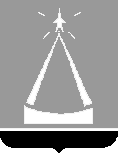 ГЛАВА ГОРОДСКОГО ОКРУГА ЛЫТКАРИНО МОСКОВСКОЙ  ОБЛАСТИПОСТАНОВЛЕНИЕ__28.10.2020_  №  __541-п__г.о. ЛыткариноО внесении изменений в муниципальную программу«Культура» на 2020-2024 годыВ соответствии со статьей 179 Бюджетного кодекса Российской Федерации, решением Совета депутатов городского округа Лыткарино от 05.12.2019 № 474/56 «Об утверждении бюджета городского округа Лыткарино на 2020 год и на плановый период 2021 и 2022 годов» (в редакции от 15.10.2020 № 18/3), руководствуясь Положением о муниципальных программах города Лыткарино, утверждённым постановлением Главы города Лыткарино от 12.09.2013 № 665-п, с учётом заключения Контрольно-счетной палаты городского округа Лыткарино Московской области по результатам проведения финансово – экономической экспертизы от 20.10.2020 № 127 и в связи с необходимостью изменений финансирования мероприятий муниципальной программы «Культура» на 2020-2024 годы, утверждённой постановлением Главы городского округа Лыткарино от 31.10.2019 № 831-п (далее – Программа), постановляю: 1. Внести изменения в Программу (прилагаются).2. МКУ «Комитет по делам культуры, молодёжи, спорта и туризма города Лыткарино» (О.В. Кленовой) обеспечить опубликование настоящего постановления в установленном порядке и размещение на официальном сайте городского округа Лыткарино Московской области в сети «Интернет».3. Контроль за исполнением настоящего постановления возложить на заместителя Главы Администрации городского округа Лыткарино 
В.Б. Храмцова.                                              			         		                                  К.А. КравцовПРИЛОЖЕНИЕ  к постановлению Главы                                                                                                                                                          			                            городского округа Лыткарино														  	  от __28.10.2020_  №  __541-п__Изменения в муниципальную программу «Культура» на 2020-2024 годыРаздел 1. «Паспорт муниципальной программы «Культура» на 2020-2024 годы» изложить в следующей редакции:Раздел 5. «Перечень мероприятий Подпрограммы II «Развитие музейного дела и народных промыслов» муниципальной программы «Культура» на 2020-2024» изложить в следующей редакции:Раздел 6. «Перечень мероприятий Подпрограммы III «Развитие библиотечного дела» муниципальной программы «Культура» на 2020-2024» изложить в следующей редакции:Раздел 7. «Перечень мероприятий Подпрограммы IV «Развитие профессионального искусства, гастрольно-концертной и культурно-досуговой деятельности, кинематографии» муниципальной программы «Культура» на 2020-2024» изложить в следующей редакции:Координатор муниципальной программыЗаместитель Главы Администрации городского округа Лыткарино Храмцов В.Б.Заместитель Главы Администрации городского округа Лыткарино Храмцов В.Б.Заместитель Главы Администрации городского округа Лыткарино Храмцов В.Б.Заместитель Главы Администрации городского округа Лыткарино Храмцов В.Б.Заместитель Главы Администрации городского округа Лыткарино Храмцов В.Б.Заместитель Главы Администрации городского округа Лыткарино Храмцов В.Б.Муниципальный заказчик муниципальной программыАдминистрация городского округа ЛыткариноАдминистрация городского округа ЛыткариноАдминистрация городского округа ЛыткариноАдминистрация городского округа ЛыткариноАдминистрация городского округа ЛыткариноАдминистрация городского округа ЛыткариноРазработчик муниципальной программы	МКУ «Комитет по делам культуры, молодежи, спорта и туризма города Лыткарино»МКУ «Комитет по делам культуры, молодежи, спорта и туризма города Лыткарино»МКУ «Комитет по делам культуры, молодежи, спорта и туризма города Лыткарино»МКУ «Комитет по делам культуры, молодежи, спорта и туризма города Лыткарино»МКУ «Комитет по делам культуры, молодежи, спорта и туризма города Лыткарино»МКУ «Комитет по делам культуры, молодежи, спорта и туризма города Лыткарино»Цели муниципальной программыПовышение качества жизни населения города Лыткарино путем развития услуг в сфере культуры, туризма и архивного дела.Повышение качества жизни населения города Лыткарино путем развития услуг в сфере культуры, туризма и архивного дела.Повышение качества жизни населения города Лыткарино путем развития услуг в сфере культуры, туризма и архивного дела.Повышение качества жизни населения города Лыткарино путем развития услуг в сфере культуры, туризма и архивного дела.Повышение качества жизни населения города Лыткарино путем развития услуг в сфере культуры, туризма и архивного дела.Повышение качества жизни населения города Лыткарино путем развития услуг в сфере культуры, туризма и архивного дела.Перечень подпрограммПодпрограмма 1 «Сохранение, использование, популяризация и государственная охрана объектов культурного наследия (памятников истории и культуры) народов Российской Федерации»Подпрограмма 2 «Развитие музейного дела и народных художественных промыслов»Подпрограмма 3 «Развитие библиотечного дела»Подпрограмма 4 «Развитие профессионального искусства, гастрольно-концертной и культурно-досуговой деятельности, кинематографии»Подпрограмма 5 «Укрепление материально-технической базы государственных и муниципальных учреждений культуры Московской области»Подпрограмма 7 «Развитие архивного дела»Подпрограмма 9 «Развитие парков культуры и отдыха»Подпрограмма 1 «Сохранение, использование, популяризация и государственная охрана объектов культурного наследия (памятников истории и культуры) народов Российской Федерации»Подпрограмма 2 «Развитие музейного дела и народных художественных промыслов»Подпрограмма 3 «Развитие библиотечного дела»Подпрограмма 4 «Развитие профессионального искусства, гастрольно-концертной и культурно-досуговой деятельности, кинематографии»Подпрограмма 5 «Укрепление материально-технической базы государственных и муниципальных учреждений культуры Московской области»Подпрограмма 7 «Развитие архивного дела»Подпрограмма 9 «Развитие парков культуры и отдыха»Подпрограмма 1 «Сохранение, использование, популяризация и государственная охрана объектов культурного наследия (памятников истории и культуры) народов Российской Федерации»Подпрограмма 2 «Развитие музейного дела и народных художественных промыслов»Подпрограмма 3 «Развитие библиотечного дела»Подпрограмма 4 «Развитие профессионального искусства, гастрольно-концертной и культурно-досуговой деятельности, кинематографии»Подпрограмма 5 «Укрепление материально-технической базы государственных и муниципальных учреждений культуры Московской области»Подпрограмма 7 «Развитие архивного дела»Подпрограмма 9 «Развитие парков культуры и отдыха»Подпрограмма 1 «Сохранение, использование, популяризация и государственная охрана объектов культурного наследия (памятников истории и культуры) народов Российской Федерации»Подпрограмма 2 «Развитие музейного дела и народных художественных промыслов»Подпрограмма 3 «Развитие библиотечного дела»Подпрограмма 4 «Развитие профессионального искусства, гастрольно-концертной и культурно-досуговой деятельности, кинематографии»Подпрограмма 5 «Укрепление материально-технической базы государственных и муниципальных учреждений культуры Московской области»Подпрограмма 7 «Развитие архивного дела»Подпрограмма 9 «Развитие парков культуры и отдыха»Подпрограмма 1 «Сохранение, использование, популяризация и государственная охрана объектов культурного наследия (памятников истории и культуры) народов Российской Федерации»Подпрограмма 2 «Развитие музейного дела и народных художественных промыслов»Подпрограмма 3 «Развитие библиотечного дела»Подпрограмма 4 «Развитие профессионального искусства, гастрольно-концертной и культурно-досуговой деятельности, кинематографии»Подпрограмма 5 «Укрепление материально-технической базы государственных и муниципальных учреждений культуры Московской области»Подпрограмма 7 «Развитие архивного дела»Подпрограмма 9 «Развитие парков культуры и отдыха»Подпрограмма 1 «Сохранение, использование, популяризация и государственная охрана объектов культурного наследия (памятников истории и культуры) народов Российской Федерации»Подпрограмма 2 «Развитие музейного дела и народных художественных промыслов»Подпрограмма 3 «Развитие библиотечного дела»Подпрограмма 4 «Развитие профессионального искусства, гастрольно-концертной и культурно-досуговой деятельности, кинематографии»Подпрограмма 5 «Укрепление материально-технической базы государственных и муниципальных учреждений культуры Московской области»Подпрограмма 7 «Развитие архивного дела»Подпрограмма 9 «Развитие парков культуры и отдыха»Источники финансирования муниципальной программы, в том числе по годам:Расходы (тыс. рублей)Расходы (тыс. рублей)Расходы (тыс. рублей)Расходы (тыс. рублей)Расходы (тыс. рублей)Расходы (тыс. рублей)Источники финансирования муниципальной программы, в том числе по годам:Всего2020 год2021 год2022 год2023 год2024 годИсточники финансирования муниципальной программы, в том числе по годам:477 612,3109 473,691 667,091 669,092 264,392 538,4Средства бюджета Московской области8 055,01 609,01 610,01 612,01 612,01 612,0Средства бюджета городского округа Лыткарино469 557,3107 864,690 057,090 057,090 652,3926,4№п/пМероприятие Подпрограммы Сроки исполнения мероприятияИсточники финансированияОбъем финанси-рования мероприятия в году, предшест-вующему году начала реализации муниципальной программы
(тыс. руб.)Всего
(тыс. руб.)Объемы финансирования по годам
(тыс. руб.)Объемы финансирования по годам
(тыс. руб.)Объемы финансирования по годам
(тыс. руб.)Объемы финансирования по годам
(тыс. руб.)Объемы финансирования по годам
(тыс. руб.)Ответственный за выполнение мероприятия Подпрограммы Результаты выполнения мероприятия Подпрограм-мы№п/пМероприятие Подпрограммы Сроки исполнения мероприятияИсточники финансированияОбъем финанси-рования мероприятия в году, предшест-вующему году начала реализации муниципальной программы
(тыс. руб.)Всего
(тыс. руб.)2020 год2021 год2022 год2023 год2024 годОтветственный за выполнение мероприятия Подпрограммы Результаты выполнения мероприятия Подпрограм-мы 123456789101112131Основное мероприятие 1. Обеспечение выполнения функций муниципальных музеев, в том числе:2020 – 2024 гг.	Итого17 450,381 854,918 924,915 732,515 732,515 732,515 732,5Администрация городского округа Лыткарино,МУ «ЛИКМ1Основное мероприятие 1. Обеспечение выполнения функций муниципальных музеев, в том числе:2020 – 2024 гг.Средства бюджета Московской области-------Администрация городского округа Лыткарино,МУ «ЛИКМ1Основное мероприятие 1. Обеспечение выполнения функций муниципальных музеев, в том числе:2020 – 2024 гг.Средства бюджета г. о. Лыткарино17 450,381 854,918 924,915 732,515 732,515 732,515 732,5Администрация городского округа Лыткарино,МУ «ЛИКМ1.1.Мероприятие 1.1. Расходы на обеспечение деятельности (оказание услуг) муниципальных учреждений – музеи, галереи, в т. ч.:2020 – 2024 гг.	Итого17 450,381 854,918 924,915 732,515 732,515 732,515 732,5Администрация городского округа Лыткарино,МУ «ЛИКМСоотношение средней заработной платы работников учреждений культуры к среднемесячной начисленной заработной плате наемных работников в организациях, у индивидуальных предпринимателей и физических лиц (среднемесячному доходу от трудовой деятельности) в Московской области1.1.Мероприятие 1.1. Расходы на обеспечение деятельности (оказание услуг) муниципальных учреждений – музеи, галереи, в т. ч.:2020 – 2024 гг.Средства бюджета Московской области-------Администрация городского округа Лыткарино,МУ «ЛИКМСоотношение средней заработной платы работников учреждений культуры к среднемесячной начисленной заработной плате наемных работников в организациях, у индивидуальных предпринимателей и физических лиц (среднемесячному доходу от трудовой деятельности) в Московской области1.1.Мероприятие 1.1. Расходы на обеспечение деятельности (оказание услуг) муниципальных учреждений – музеи, галереи, в т. ч.:2020 – 2024 гг.Средства бюджета г. о. Лыткарино17 450,381 854,918 924,915 732,515 732,515 732,515 732,5Администрация городского округа Лыткарино,МУ «ЛИКМСоотношение средней заработной платы работников учреждений культуры к среднемесячной начисленной заработной плате наемных работников в организациях, у индивидуальных предпринимателей и физических лиц (среднемесячному доходу от трудовой деятельности) в Московской области11.1.1.Погашение кредиторской задолженности за 2019 год2020 г.Средства бюджета г. о. Лыткарино-1 998,81 998,8----Администрация городского округа Лыткарино,МУ «ЛИКМ.2.Мероприятие 1.2. Укрепление материально-технической базы и проведение текущего ремонта учреждений музеев, галерей2020 – 2024 гг.	Итого-------Администрация городского округа Лыткарино,МУ «ЛИКМПеревод в электронный вид музейных фондов.2.Мероприятие 1.2. Укрепление материально-технической базы и проведение текущего ремонта учреждений музеев, галерей2020 – 2024 гг.Средства бюджета Московской области-------Администрация городского округа Лыткарино,МУ «ЛИКМПеревод в электронный вид музейных фондов.2.Мероприятие 1.2. Укрепление материально-технической базы и проведение текущего ремонта учреждений музеев, галерей2020 – 2024 гг.Средства бюджета г. о. Лыткарино-------Администрация городского округа Лыткарино,МУ «ЛИКМПеревод в электронный вид музейных фондов11.3.Мероприятие 1.3. Проведение капитального ремонта, технического переоснащения и благоустройства территорий музеев, галерей (обустройство парковочной территории)2020 – 2024 гг.	Итого-------Администрация городского округа Лыткарино,МУ «ЛИКМУвеличение общего количества посетителей11.3.Мероприятие 1.3. Проведение капитального ремонта, технического переоснащения и благоустройства территорий музеев, галерей (обустройство парковочной территории)2020 – 2024 гг.Средства бюджета Московской области-------Администрация городского округа Лыткарино,МУ «ЛИКМУвеличение общего количества посетителей11.3.Мероприятие 1.3. Проведение капитального ремонта, технического переоснащения и благоустройства территорий музеев, галерей (обустройство парковочной территории)2020 – 2024 гг.Средства бюджета г. о. Лыткарино-------Администрация городского округа Лыткарино,МУ «ЛИКМУвеличение общего количества посетителей№п/пМероприятие Подпрограммы Сроки исполнения мероприятияИсточники финансированияОбъем финанси-рования мероприятия в году, предшест-вующему году начала реализации муниципальной программы
(тыс. руб.)Всего
(тыс. руб.)Объемы финансирования по годам
(тыс. руб.)Объемы финансирования по годам
(тыс. руб.)Объемы финансирования по годам
(тыс. руб.)Объемы финансирования по годам
(тыс. руб.)Объемы финансирования по годам
(тыс. руб.)Ответственный за выполнение мероприятия Подпрограммы Результаты выполнения мероприятия Подпрограм-мы№п/пМероприятие Подпрограммы Сроки исполнения мероприятияИсточники финансированияОбъем финанси-рования мероприятия в году, предшест-вующему году начала реализации муниципальной программы
(тыс. руб.)Всего
(тыс. руб.)2020 год2021 год2022 год2023 год2024 годОтветственный за выполнение мероприятия Подпрограммы Результаты выполнения мероприятия Подпрограм-мы 123456789101112131Основное мероприятие 1Организация библиотечного обслуживания населения муниципальными библиотеками Московской области2020 – 2024 гг.	Итого25 975,6121 969,028 037,823 482,823 482,823 482,823 482,8Администрация городского округа Лыткарино,МУ «ЦБС»1Основное мероприятие 1Организация библиотечного обслуживания населения муниципальными библиотеками Московской области2020 – 2024 гг.Средства бюджета Московской области-------Администрация городского округа Лыткарино,МУ «ЦБС»1Основное мероприятие 1Организация библиотечного обслуживания населения муниципальными библиотеками Московской области2020 – 2024 гг.Средства бюджета г. о. Лыткарино25 975,6121 969,028 037,823 482,823 482,823 482,823 482,8Администрация городского округа Лыткарино,МУ «ЦБС»1.1.Мероприятие 1.1 Государственная поддержка отрасли культуры (в части подключения общедоступных муниципальных библиотек к сети Интернет)2020 – 2024 гг.	Итого-------Администрация городского округа Лыткарино,МУ «ЦБС»Увеличение количества библиотек, внедривших стандарты деятельности библиотеки нового формата1.1.Мероприятие 1.1 Государственная поддержка отрасли культуры (в части подключения общедоступных муниципальных библиотек к сети Интернет)2020 – 2024 гг.Средства бюджета Московской области-------Администрация городского округа Лыткарино,МУ «ЦБС»Увеличение количества библиотек, внедривших стандарты деятельности библиотеки нового формата1.1.Мероприятие 1.1 Государственная поддержка отрасли культуры (в части подключения общедоступных муниципальных библиотек к сети Интернет)2020 – 2024 гг.Средства бюджета г. о. Лыткарино-------Администрация городского округа Лыткарино,МУ «ЦБС»Увеличение количества библиотек, внедривших стандарты деятельности библиотеки нового формата11.2.Мероприятие 1.2. Расходы на обеспечение деятельности (оказание услуг) муниципальных учреждений – библиотеки, в т. ч.:2020 – 2024 гг.	Итого25 975,6117 269,027 337,822 482,822 482,822 482,822 482,8Администрация городского округа Лыткарино,МУ «ЦБС»Соотношение средней заработной платы работников учреждений культуры к среднемесячной начисленной заработной плате наемных работников в организациях, у индивидуальных предпринимателей и физических лиц (среднемесячному доходу от трудовой деятельности) в Московской области11.2.Мероприятие 1.2. Расходы на обеспечение деятельности (оказание услуг) муниципальных учреждений – библиотеки, в т. ч.:2020 – 2024 гг.Средства бюджета Московской области-------Администрация городского округа Лыткарино,МУ «ЦБС»Соотношение средней заработной платы работников учреждений культуры к среднемесячной начисленной заработной плате наемных работников в организациях, у индивидуальных предпринимателей и физических лиц (среднемесячному доходу от трудовой деятельности) в Московской области11.2.Мероприятие 1.2. Расходы на обеспечение деятельности (оказание услуг) муниципальных учреждений – библиотеки, в т. ч.:2020 – 2024 гг.Средства бюджета г. о. Лыткарино25 975,6117 269,027 337,822 482,822 482,822 482,822 482,8Администрация городского округа Лыткарино,МУ «ЦБС»Соотношение средней заработной платы работников учреждений культуры к среднемесячной начисленной заработной плате наемных работников в организациях, у индивидуальных предпринимателей и физических лиц (среднемесячному доходу от трудовой деятельности) в Московской области11.2.1.Погашение кредиторской задолженности за 2019 год2020 г.Средства бюджета г. о. Лыткарино-2 658,52 658,5----Администрация городского округа Лыткарино,МУ «ЦБС»Соотношение средней заработной платы работников учреждений культуры к среднемесячной начисленной заработной плате наемных работников в организациях, у индивидуальных предпринимателей и физических лиц (среднемесячному доходу от трудовой деятельности) в Московской области11.3.Мероприятие 1.3. Проведение капитального ремонта, технического переоснащения и благоустройства территорий библиотек2020 – 2024 гг.	Итого0Администрация городского округа Лыткарино,МУ «ЦБС»Обеспечение роста числа пользователей муниципальных библиотек Московской областиДоля муниципальных библиотек, соответствующих требованиям к условиям деятельности библиотек Московской области (стандарту)11.3.Мероприятие 1.3. Проведение капитального ремонта, технического переоснащения и благоустройства территорий библиотек2020 – 2024 гг.Средства бюджета Московской области-------Администрация городского округа Лыткарино,МУ «ЦБС»Обеспечение роста числа пользователей муниципальных библиотек Московской областиДоля муниципальных библиотек, соответствующих требованиям к условиям деятельности библиотек Московской области (стандарту)11.3.Мероприятие 1.3. Проведение капитального ремонта, технического переоснащения и благоустройства территорий библиотек2020 – 2024 гг.Средства бюджета г. о. Лыткарино0Администрация городского округа Лыткарино,МУ «ЦБС»Обеспечение роста числа пользователей муниципальных библиотек Московской областиДоля муниципальных библиотек, соответствующих требованиям к условиям деятельности библиотек Московской области (стандарту)11.4.Мероприятие 1.4. Укрепление материально-технической базы и проведение текущего ремонта библиотек2020, 2024 гг.	Итого0Администрация городского округа Лыткарино,МУ «ЦБС»Увеличение посещаемости общедоступных (публичных) библиотек, а также культурно-массовых мероприятий, проводимых в библиотеках Московской области к уровню 2017 года11.4.Мероприятие 1.4. Укрепление материально-технической базы и проведение текущего ремонта библиотек2020, 2024 гг.Средства бюджета Московской области-------Администрация городского округа Лыткарино,МУ «ЦБС»Увеличение посещаемости общедоступных (публичных) библиотек, а также культурно-массовых мероприятий, проводимых в библиотеках Московской области к уровню 2017 года11.4.Мероприятие 1.4. Укрепление материально-технической базы и проведение текущего ремонта библиотек2020, 2024 гг.Средства бюджета г. о. Лыткарино0Администрация городского округа Лыткарино,МУ «ЦБС»Увеличение посещаемости общедоступных (публичных) библиотек, а также культурно-массовых мероприятий, проводимых в библиотеках Московской области к уровню 2017 года11.5.Мероприятие 1.5. Комплектование книжных фондов библиотек2020 – 2024 гг.	Итого04 700,0700,01 000,01 000,01 000,01 000,0Администрация городского округа Лыткарино,МУ «ЦБС»Формирование, учёт, изучение, обеспечение физического сохранения и безопасности фондов библиотек, включая оцифровку11.5.Мероприятие 1.5. Комплектование книжных фондов библиотек2020 – 2024 гг.Средства бюджета Московской области-------Администрация городского округа Лыткарино,МУ «ЦБС»Формирование, учёт, изучение, обеспечение физического сохранения и безопасности фондов библиотек, включая оцифровку11.5.Мероприятие 1.5. Комплектование книжных фондов библиотек2020 – 2024 гг.Средства бюджета г. о. Лыткарино04 700,0700,01 000,01 000,01 000,01 000,0Администрация городского округа Лыткарино,МУ «ЦБС»Формирование, учёт, изучение, обеспечение физического сохранения и безопасности фондов библиотек, включая оцифровку1.6.Мероприятие 1.6. Организация библиотечного обслуживания населения, комплектование и обеспечение сохранности библиотечных фондов библиотек городского округа2020 – 2024 гг.	Итого-------Администрация городского округа Лыткарино,МУ «ЦБС»1.6.Мероприятие 1.6. Организация библиотечного обслуживания населения, комплектование и обеспечение сохранности библиотечных фондов библиотек городского округаСредства бюджета Московской области-------Администрация городского округа Лыткарино,МУ «ЦБС»1.6.Мероприятие 1.6. Организация библиотечного обслуживания населения, комплектование и обеспечение сохранности библиотечных фондов библиотек городского округаСредства бюджета г. о. Лыткарино-------Администрация городского округа Лыткарино,МУ «ЦБС»№п/пМероприятие Подпрограммы Сроки исполнения мероприятияИсточники финансированияОбъем финанси-рования мероприятия в году, предшест-вующему году начала реализации муниципальной программы(тыс. руб.)Всего(тыс. руб.)Объемы финансирования по годам (тыс. руб.)Объемы финансирования по годам (тыс. руб.)Объемы финансирования по годам (тыс. руб.)Объемы финансирования по годам (тыс. руб.)Объемы финансирования по годам (тыс. руб.)Ответственный за выполнение мероприятия Подпрограммы Результаты выполнения мероприятия Подпрограммы№п/пМероприятие Подпрограммы Сроки исполнения мероприятияИсточники финансированияОбъем финанси-рования мероприятия в году, предшест-вующему году начала реализации муниципальной программы(тыс. руб.)Всего(тыс. руб.)2020 год2021 год2022 год2023 год2024 годОтветственный за выполнение мероприятия Подпрограммы Результаты выполнения мероприятия Подпрограммы 123456789101112131Основное мероприятие 1.Обеспечение функций театрально-концертных учреждений, в том числе:2020 – 2024 гг.	Итого7 955,519 028,64 487,83 635,23 635,23 635,23 635,21Основное мероприятие 1.Обеспечение функций театрально-концертных учреждений, в том числе:2020 – 2024 гг.Средства бюджета Московской области-------1Основное мероприятие 1.Обеспечение функций театрально-концертных учреждений, в том числе:2020 – 2024 гг.Средства бюджета г. о. Лыткарино7 955,519 028,64 487,83 635,23 635,23 635,23 635,21.1.Мероприятие 1.1. Мероприятия в сфере культуры, в том числе:2020 – 2024 гг.	Итого7 955,519 028,64 487,83 635,23 635,23 635,23 635,21.1.Мероприятие 1.1. Мероприятия в сфере культуры, в том числе:2020 – 2024 гг.Средства бюджета Московской области-------1.1.Мероприятие 1.1. Мероприятия в сфере культуры, в том числе:2020 – 2024 гг.Средства бюджета г. о. Лыткарино7 955,519 028,64 487,83 635,23 635,23 635,23 635,211.1.1.Мероприятие 1.1.1.Проведение культурно-массовых и праздничных мероприятий в сфере культуры в городе Лыткарино, в том числе:2020 – 2024 гг.	Итого7 442,416 117,03 317,03 200,03 200,03 200,03 200,0Администрацияг. о. Лыткарино,Управление образования
г. Лыткарино,МУ «ЛИКМ»,МУ ЦБС,МОУ ДОД «ДМШ»,МУ ДК «Мир»,МУ «ДК «Центр Молодежи»Увеличение количества посещений организаций11.1.1.Мероприятие 1.1.1.Проведение культурно-массовых и праздничных мероприятий в сфере культуры в городе Лыткарино, в том числе:2020 – 2024 гг.Средства бюджета Московской области-------Администрацияг. о. Лыткарино,Управление образования
г. Лыткарино,МУ «ЛИКМ»,МУ ЦБС,МОУ ДОД «ДМШ»,МУ ДК «Мир»,МУ «ДК «Центр Молодежи»Увеличение количества посещений организаций11.1.1.Мероприятие 1.1.1.Проведение культурно-массовых и праздничных мероприятий в сфере культуры в городе Лыткарино, в том числе:2020 – 2024 гг.Средства бюджета г. о. Лыткарино7 442,416 117,03 317,03 200,03 200,03 200,03 200,0Администрацияг. о. Лыткарино,Управление образования
г. Лыткарино,МУ «ЛИКМ»,МУ ЦБС,МОУ ДОД «ДМШ»,МУ ДК «Мир»,МУ «ДК «Центр Молодежи»Увеличение количества посещений организаций11.1.1.1Погашение кредиторской задолженности 2019 года2020 г.Средства бюджета г. о. Лыткарино277,0277,0----Администрацияг. о. Лыткарино,Управление образования
г. Лыткарино,МУ «ЛИКМ»,МУ ЦБС,МОУ ДОД «ДМШ»,МУ ДК «Мир»,МУ «ДК «Центр Молодежи»Увеличение количества посещений организаций11.1.2.Мероприятие 1.1.2.Проведение мероприятий по духовно-нравственному воспитанию, в том числе:2020 – 2024 гг.	Итого513,12 911,61 170,8435,2435,2435,2435,2Администрацияг. о. Лыткарино, МУ «ЛИКМ», МУ «ЦБС»,МОУДОД «ДМШ»Повышение культурно-образовательного уровня жителей города, воспитание у лыткаринцев чувства гордости за свою малую Родину, формирование нравственной среды, развитие ребёнка и формирование у него целостной системы духовно-нравственных ценностей, воспитание патриота и гражданина своего Отечества, бережно хранящего духовные и культурные традиции своего народа, повышение авторитета   11.1.2.Мероприятие 1.1.2.Проведение мероприятий по духовно-нравственному воспитанию, в том числе:2020 – 2024 гг.Средства бюджета Московской области-------Администрацияг. о. Лыткарино, МУ «ЛИКМ», МУ «ЦБС»,МОУДОД «ДМШ»Повышение культурно-образовательного уровня жителей города, воспитание у лыткаринцев чувства гордости за свою малую Родину, формирование нравственной среды, развитие ребёнка и формирование у него целостной системы духовно-нравственных ценностей, воспитание патриота и гражданина своего Отечества, бережно хранящего духовные и культурные традиции своего народа, повышение авторитета   11.1.2.Мероприятие 1.1.2.Проведение мероприятий по духовно-нравственному воспитанию, в том числе:2020 – 2024 гг.Средства бюджета г. о. Лыткарино513,12 911,61 170,8435,2435,2435,2435,2Администрацияг. о. Лыткарино, МУ «ЛИКМ», МУ «ЦБС»,МОУДОД «ДМШ»Повышение культурно-образовательного уровня жителей города, воспитание у лыткаринцев чувства гордости за свою малую Родину, формирование нравственной среды, развитие ребёнка и формирование у него целостной системы духовно-нравственных ценностей, воспитание патриота и гражданина своего Отечества, бережно хранящего духовные и культурные традиции своего народа, повышение авторитета   11.1.2.1.Погашение кредиторской задолженности 2019 года2020 г.Средства бюджета г. о. Лыткарино35,635,6----Администрацияг. о. Лыткарино, МУ «ЛИКМ», МУ «ЦБС»,МОУДОД «ДМШ»Повышение культурно-образовательного уровня жителей города, воспитание у лыткаринцев чувства гордости за свою малую Родину, формирование нравственной среды, развитие ребёнка и формирование у него целостной системы духовно-нравственных ценностей, воспитание патриота и гражданина своего Отечества, бережно хранящего духовные и культурные традиции своего народа, повышение авторитета   22.Основное мероприятие 5.Обеспечение функций культурно-досуговых учреждений, в том числе:	Итого59 311,4242 050,655 308,6 46 685,546 685,5 46 685,5 46 685,5Администрация г. о. Лыткарино, МУ ДК «Мир»,МУ «ДК «Центр Молодежи»Соотношение средней заработной платы работников учреждений культуры к среднемесячной начисленной заработной плате наемных работников в организациях, у индивидуальных предпринимателей и физических лиц (среднемесячному доходу от трудовой деятельности) в Московской области22.Основное мероприятие 5.Обеспечение функций культурно-досуговых учреждений, в том числе:Средства бюджета Московской области0------Администрация г. о. Лыткарино, МУ ДК «Мир»,МУ «ДК «Центр Молодежи»Соотношение средней заработной платы работников учреждений культуры к среднемесячной начисленной заработной плате наемных работников в организациях, у индивидуальных предпринимателей и физических лиц (среднемесячному доходу от трудовой деятельности) в Московской области22.Основное мероприятие 5.Обеспечение функций культурно-досуговых учреждений, в том числе:Средства бюджета г. о. Лыткарино59 311,4242 050,655 308,646 685,546 685,546 685,546 685,5Администрация г. о. Лыткарино, МУ ДК «Мир»,МУ «ДК «Центр Молодежи»Соотношение средней заработной платы работников учреждений культуры к среднемесячной начисленной заработной плате наемных работников в организациях, у индивидуальных предпринимателей и физических лиц (среднемесячному доходу от трудовой деятельности) в Московской области22.1.Мероприятие 2.1. Расходы на обеспечение деятельности (оказание услуг) МУ «ДК «Мир»», в т.ч.:2020 – 2024 гг.	Итого33 733,0135 874,933 353,725 630,325 630,325 630,325 630,3Администрация г. о. Лыткарино, МУ ДК «Мир»Соотношение средней заработной платы работников учреждений культуры к среднемесячной начисленной заработной плате наемных работников в организациях, у индивидуальных предпринимателей и физических лиц (среднемесячному доходу от трудовой деятельности) в Московской области22.1.Мероприятие 2.1. Расходы на обеспечение деятельности (оказание услуг) МУ «ДК «Мир»», в т.ч.:2020 – 2024 гг.Средства бюджета Московской области0------Администрация г. о. Лыткарино, МУ ДК «Мир»Соотношение средней заработной платы работников учреждений культуры к среднемесячной начисленной заработной плате наемных работников в организациях, у индивидуальных предпринимателей и физических лиц (среднемесячному доходу от трудовой деятельности) в Московской области22.1.Средства бюджета г. о. Лыткарино33 733,0135 874,933 353,725 630,325 630,325 630,325 630,3Администрация г. о. Лыткарино, МУ ДК «Мир»Соотношение средней заработной платы работников учреждений культуры к среднемесячной начисленной заработной плате наемных работников в организациях, у индивидуальных предпринимателей и физических лиц (среднемесячному доходу от трудовой деятельности) в Московской области22.1.1.Погашение кредиторской задолженности за 2019 год2020 г.Средства бюджета г. о. Лыткарино3 580,53 580,5----Администрация г. о. Лыткарино, МУ ДК «Мир»Соотношение средней заработной платы работников учреждений культуры к среднемесячной начисленной заработной плате наемных работников в организациях, у индивидуальных предпринимателей и физических лиц (среднемесячному доходу от трудовой деятельности) в Московской области22.2.Мероприятие 2.2. Расходы на обеспечение деятельности (оказание услуг) МУ «ДК «Центр Молодёжи»»2020 – 2024 гг.	Итого25 578,4106 175,721 954,921 055,221 055,221 055,221 055,2Администрация г. о. Лыткарино, МУ «ДК «Центр Молодежи»22.2.Мероприятие 2.2. Расходы на обеспечение деятельности (оказание услуг) МУ «ДК «Центр Молодёжи»»2020 – 2024 гг.Средства бюджета Московской области0------22.2.Мероприятие 2.2. Расходы на обеспечение деятельности (оказание услуг) МУ «ДК «Центр Молодёжи»»Средства бюджета г. о. Лыткарино25 578,4106 175,721 954,921 055,221 055,221 055,221 055,2Итого по подпрограмме IVИтого по подпрограмме IV2020 – 2024 гг.	Итого-261 079,259 796,450 320,750 320,750 320,750 320,7Итого по подпрограмме IVИтого по подпрограмме IV2020 – 2024 гг.Средства бюджета Московской области------Итого по подпрограмме IVИтого по подпрограмме IV2020 – 2024 гг.Средства бюджета г. о. Лыткарино261 079,259 796,450 320,750 320,750 320,750 320,7